Antrag auf Durchführung eines Planfeststellungsverfahrens / Erteilung einer Plangenehmigung gemäß § 68 Wasserhaushaltsgesetz (WHG) für den Gewässerausbau (Herstellung, Beseitigung oder wesentliche Umgestaltung eines Gewässers oder seiner Ufer, Deich- und Dammbauten)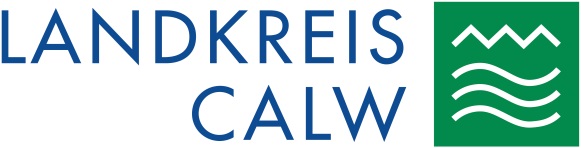 Landratsamt Calw			Abteilung Umwelt- und ArbeitsschutzVogteistraße 42 - 4675365 CalwHiermit beantrage ich die Durchführung der wasserrechtlichen Planfeststellung bzw. die Erteilung einer Plangenehmigung gemäß § 68 WHG fürdie Ausbaumaßnahme (Antragsgegenstand):      Gewässer (Bezeichnung):      Ort der Maßnahme (Gemeinde, Ortsteil):      Betroffene GrundstückeGemeinde:      						Gemarkung:      		Flur:      							Flst. Nr.:      Eigentümer:      Gemeinde:      						Gemarkung:      		Flur:      							Flst. Nr.:      Eigentümer:      Betroffene Schutzgebiete (Landschaftsschutzgebiet, Naturschutzgebiet, Wasserschutzgebiet etc.)     ,      Ort, Datum							Unterschrift AntragstellerStand 01/2019AntragstellerAntragstellerNameVornameFirmaFirmaStraße, HausnummerPLZ, OrtTelefonE-MailPlanverfasserPlanverfasserNameVornameFirmenbezeichnungFirmenbezeichnungStraße, HausnummerPLZ, OrtTelefonE-Mail